S5 Fig. Profiles of lactate, galactose, N-acetylglucosamine, and mannose in the mucin-glucose (A) and basal mucin (B) media during fermentation. Data are presented as mean ± standard error from triplicates.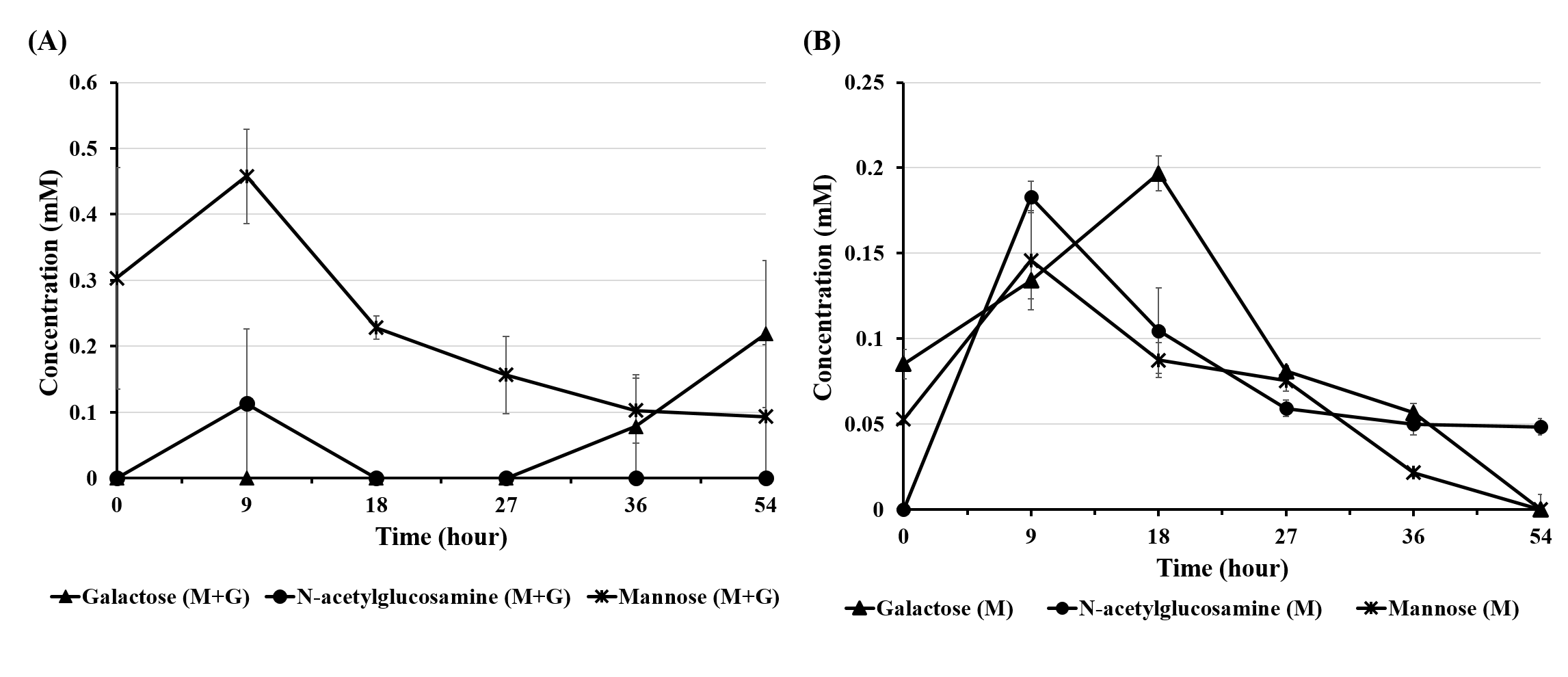 